Department of Environmental QualityOffice of Environmental ServicesAir Permits Division(225) 219-3181Application for Approval ofMiscellaneous Permitting ActionsApplication for Approval ofMiscellaneous Permitting Actions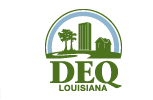 PLEASE TYPE OR PRINTPLEASE TYPE OR PRINTPLEASE TYPE OR PRINTPLEASE TYPE OR PRINTPLEASE TYPE OR PRINT1.   Facility Information1.   Facility Information1.   Facility Information1.   Facility Information1.   Facility InformationFacility Name or Unit Name (if any)Facility Name or Unit Name (if any)Facility Name or Unit Name (if any)Facility Name or Unit Name (if any) All Process Units Process Unit-Specific ActionAgency Interest Number   (A.I. Number)Agency Interest Number   (A.I. Number)Currently Effective Permit Number(s)Currently Effective Permit Number(s)Currently Effective Permit Number(s)Company - Name of OwnerCompany - Name of OwnerCompany - Name of OwnerCompany - Name of OwnerCompany - Name of OwnerCompany - Name of Operator (if different from Owner)Company - Name of Operator (if different from Owner)Company - Name of Operator (if different from Owner)Company - Name of Operator (if different from Owner)Company - Name of Operator (if different from Owner)Parent Company (if Company – Name of Owner given above is a division)Parent Company (if Company – Name of Owner given above is a division)Parent Company (if Company – Name of Owner given above is a division)Parent Company (if Company – Name of Owner given above is a division)Parent Company (if Company – Name of Owner given above is a division)Parish(es) where facility is located:  Parish(es) where facility is located:  Parish(es) where facility is located:  Parish(es) where facility is located:  Parish(es) where facility is located:  2.   Type of Request      Check only one box to indicate the type of request being made2.   Type of Request      Check only one box to indicate the type of request being made2.   Type of Request      Check only one box to indicate the type of request being made2.   Type of Request      Check only one box to indicate the type of request being made Exemption*† Permit Rescission Permit RescissionDate of closure:       /       /       Exemption To Test*† Application Withdrawal Application Withdrawal Application Withdrawal Variance*† Change of Tank Service* Change of Tank Service* Change of Tank Service* Letter of Response/Letter of No Objection† Relocation of a Portable Facility* Relocation of a Portable Facility* Relocation of a Portable Facility* Administrative Amendment*† Authorization to Construct and Operate (ATC)* † Authorization to Construct and Operate (ATC)* † Authorization to Construct and Operate (ATC)* †* Fee required† Justification required† Justification required† Justification requiredEstimated date that requested activity will commenceEstimated date that requested activity will commence3.   Application Fee      Complete this section if a fee is required for the request being made.  Consult instructions.3.   Application Fee      Complete this section if a fee is required for the request being made.  Consult instructions.3.   Application Fee      Complete this section if a fee is required for the request being made.  Consult instructions.Is this facility considered a Small Business?Is this facility considered a Small Business? Yes      NoIf “yes,” is a certificate of eligibility authorized by LDEQ’s Small Business/Small Community Assistance Program attached? (In order to qualify for Fee Code 2015, certificate must be attached.)If “yes,” is a certificate of eligibility authorized by LDEQ’s Small Business/Small Community Assistance Program attached? (In order to qualify for Fee Code 2015, certificate must be attached.) Yes      NoFee Code:       Amount Enclosed:  $      Amount Enclosed:  $      Electronic Fund Transfer (EFT):  If paying the application fee using an Electronic Fund Transfer (EFT), please include the EFT Transaction Number, the Date that the EFT was made, and the total dollar amount submitted in the EFT.  If not paying the application fee using EFT, leave blank.Electronic Fund Transfer (EFT):  If paying the application fee using an Electronic Fund Transfer (EFT), please include the EFT Transaction Number, the Date that the EFT was made, and the total dollar amount submitted in the EFT.  If not paying the application fee using EFT, leave blank.Electronic Fund Transfer (EFT):  If paying the application fee using an Electronic Fund Transfer (EFT), please include the EFT Transaction Number, the Date that the EFT was made, and the total dollar amount submitted in the EFT.  If not paying the application fee using EFT, leave blank.EFT Transaction NumberDate of SubmittalTotal Dollar Amount$                    4.   Description of Exceptional Circumstances to Justify a Variance Request4.   Description of Exceptional Circumstances to Justify a Variance RequestRequested Duration of Variance:       Months         DaysExplain the need for the variance.Identify the affected source(s), as well as the applicable regulation(s) from which the source(s) need a variance.  Include relevant details as necessary (e.g., a description of the how the process normally functions and how it is operating now) and describe any measures undertaken or that will be undertaken to remedy the situation prompting the variance request.Explain the need for the variance.Identify the affected source(s), as well as the applicable regulation(s) from which the source(s) need a variance.  Include relevant details as necessary (e.g., a description of the how the process normally functions and how it is operating now) and describe any measures undertaken or that will be undertaken to remedy the situation prompting the variance request.Identify the exceptional circumstances.Identify the exceptional circumstances that preclude strict conformity with the regulation(s) identified above.  Explain how strict conformity with such regulations would cause would 1.) cause undue hardship; 2.) be unreasonable; 3.) be impractical; or 4.) not be feasible under the circumstances; or would otherwise result in the practical closing and elimination of any lawful business, occupation, or activity without sufficient corresponding benefit or advantage to the people of the state.Identify the exceptional circumstances.Identify the exceptional circumstances that preclude strict conformity with the regulation(s) identified above.  Explain how strict conformity with such regulations would cause would 1.) cause undue hardship; 2.) be unreasonable; 3.) be impractical; or 4.) not be feasible under the circumstances; or would otherwise result in the practical closing and elimination of any lawful business, occupation, or activity without sufficient corresponding benefit or advantage to the people of the state.Note: It is important that the reason for the variance request be made plain.  The explanation of extenuating circumstances will form the primary basis upon which LDEQ will either grant or deny the variance request.Note: It is important that the reason for the variance request be made plain.  The explanation of extenuating circumstances will form the primary basis upon which LDEQ will either grant or deny the variance request.5.   Required Information                                               Submittal of this Information Is Not Optional5.   Required Information                                               Submittal of this Information Is Not Optional5.   Required Information                                               Submittal of this Information Is Not Optional5.   Required Information                                               Submittal of this Information Is Not Optional5.   Required Information                                               Submittal of this Information Is Not Optional5.   Required Information                                               Submittal of this Information Is Not Optional5.   Required Information                                               Submittal of this Information Is Not OptionalFor all requests:For all requests:For all requests:For all requests:For all requests:For all requests:Detailed description of the proposed activity is included.Detailed description of the proposed activity is included.Detailed description of the proposed activity is included.Detailed description of the proposed activity is included.Detailed description of the proposed activity is included.Detailed description of the proposed activity is included.Justification for the request is included. (Justification may include supporting calculations, reasoning to support a determination of why strict conformity with the regulations is not feasible, etc)Justification for the request is included. (Justification may include supporting calculations, reasoning to support a determination of why strict conformity with the regulations is not feasible, etc)Justification for the request is included. (Justification may include supporting calculations, reasoning to support a determination of why strict conformity with the regulations is not feasible, etc)Justification for the request is included. (Justification may include supporting calculations, reasoning to support a determination of why strict conformity with the regulations is not feasible, etc)Justification for the request is included. (Justification may include supporting calculations, reasoning to support a determination of why strict conformity with the regulations is not feasible, etc)Justification for the request is included. (Justification may include supporting calculations, reasoning to support a determination of why strict conformity with the regulations is not feasible, etc)For Relocation of a Portable Facility requests only:For Relocation of a Portable Facility requests only:For Relocation of a Portable Facility requests only:For Relocation of a Portable Facility requests only:For Relocation of a Portable Facility requests only:For Relocation of a Portable Facility requests only:Documentation is attached that shows compliance with all applicable zoning criteria for the proposed location (for Relocation of a Portable Facility requests only). [Required per LAC 33:III.513.C.1.a]  Documentation is attached that shows compliance with all applicable zoning criteria for the proposed location (for Relocation of a Portable Facility requests only). [Required per LAC 33:III.513.C.1.a]  Documentation is attached that shows compliance with all applicable zoning criteria for the proposed location (for Relocation of a Portable Facility requests only). [Required per LAC 33:III.513.C.1.a]  Documentation is attached that shows compliance with all applicable zoning criteria for the proposed location (for Relocation of a Portable Facility requests only). [Required per LAC 33:III.513.C.1.a]  Documentation is attached that shows compliance with all applicable zoning criteria for the proposed location (for Relocation of a Portable Facility requests only). [Required per LAC 33:III.513.C.1.a]  Documentation is attached that shows compliance with all applicable zoning criteria for the proposed location (for Relocation of a Portable Facility requests only). [Required per LAC 33:III.513.C.1.a]  A map showing the proposed location of the Portable Facility is included (for Relocation of a Portable Facility requests only) [Required per LAC 33:III.513.C.2]A map showing the proposed location of the Portable Facility is included (for Relocation of a Portable Facility requests only) [Required per LAC 33:III.513.C.2]A map showing the proposed location of the Portable Facility is included (for Relocation of a Portable Facility requests only) [Required per LAC 33:III.513.C.2]A map showing the proposed location of the Portable Facility is included (for Relocation of a Portable Facility requests only) [Required per LAC 33:III.513.C.2]A map showing the proposed location of the Portable Facility is included (for Relocation of a Portable Facility requests only) [Required per LAC 33:III.513.C.2]A map showing the proposed location of the Portable Facility is included (for Relocation of a Portable Facility requests only) [Required per LAC 33:III.513.C.2]Enter the current location of the facility (for Relocation of a Portable Facility requests only):Enter the current location of the facility (for Relocation of a Portable Facility requests only):Enter the current location of the facility (for Relocation of a Portable Facility requests only):Enter the current location of the facility (for Relocation of a Portable Facility requests only):Enter the current location of the facility (for Relocation of a Portable Facility requests only):Enter the current location of the facility (for Relocation of a Portable Facility requests only):Enter the current location of the facility (for Relocation of a Portable Facility requests only):StreetStreetCityCityParishParishParishLatitudeLongitudeLongitudeEnter the proposed location of the facility (for Relocation of a Portable Facility requests only):Enter the proposed location of the facility (for Relocation of a Portable Facility requests only):Enter the proposed location of the facility (for Relocation of a Portable Facility requests only):Enter the proposed location of the facility (for Relocation of a Portable Facility requests only):Enter the proposed location of the facility (for Relocation of a Portable Facility requests only):Enter the proposed location of the facility (for Relocation of a Portable Facility requests only):Enter the proposed location of the facility (for Relocation of a Portable Facility requests only):StreetStreetCityCityParishParishParishLatitudeLongitudeLongitudeEnter the Make, Model, and Serial Number of each portable combustion emissions source to be permitted.  Otherwise, leave blank.   Do NOT list any motor vehicles.  Add rows as necessary (for Relocation of Portable Facility requests only). Enter the Make, Model, and Serial Number of each portable combustion emissions source to be permitted.  Otherwise, leave blank.   Do NOT list any motor vehicles.  Add rows as necessary (for Relocation of Portable Facility requests only). Enter the Make, Model, and Serial Number of each portable combustion emissions source to be permitted.  Otherwise, leave blank.   Do NOT list any motor vehicles.  Add rows as necessary (for Relocation of Portable Facility requests only). Enter the Make, Model, and Serial Number of each portable combustion emissions source to be permitted.  Otherwise, leave blank.   Do NOT list any motor vehicles.  Add rows as necessary (for Relocation of Portable Facility requests only). Enter the Make, Model, and Serial Number of each portable combustion emissions source to be permitted.  Otherwise, leave blank.   Do NOT list any motor vehicles.  Add rows as necessary (for Relocation of Portable Facility requests only). Enter the Make, Model, and Serial Number of each portable combustion emissions source to be permitted.  Otherwise, leave blank.   Do NOT list any motor vehicles.  Add rows as necessary (for Relocation of Portable Facility requests only). Enter the Make, Model, and Serial Number of each portable combustion emissions source to be permitted.  Otherwise, leave blank.   Do NOT list any motor vehicles.  Add rows as necessary (for Relocation of Portable Facility requests only). MakeMakeModelModelSerial NumberSerial NumberSerial Number6.   Emissions Summary TableFor each pollutant, enter the pre-project emission rate in the “Before” column and enter the post-project emission rate in the “After” column.  Enter the difference between the “Before” and “After” values in the “Change” column.  Add rows as necessary to show any Toxic Air Pollutant (TAP) or Hazardous Air Pollutant (HAP) emissions.  All values in this table should be represented in tons per year or per variance period (if applying for a variance).PollutantBefore (tons per year/variance period)After ( tons per year/variance period )Change ( tons per year/variance period )PM2.5PM10SO2NOXCOVOCCO2e7.  Contact Information7.  Contact Information7.  Contact Information7.  Contact Information7.  Contact Information7.  Contact Information7.  Contact Information7.  Contact Information7.  Contact Information7.  Contact Information7.  Contact Information7.  Contact Information7.  Contact Informationa. Person to contact with written correspondence                                a. Person to contact with written correspondence                                a. Person to contact with written correspondence                                a. Person to contact with written correspondence                                a. Person to contact with written correspondence                                a. Person to contact with written correspondence                                b.  Person who prepared this reportb.  Person who prepared this reportb.  Person who prepared this reportb.  Person who prepared this reportb.  Person who prepared this reportb.  Person who prepared this reportNameNameNameNameTitleTitleTitleTitleCompanyCompanyCompanyCompanySuite, mail drop, or divisionSuite, mail drop, or divisionSuite, mail drop, or divisionSuite, mail drop, or divisionStreet or P.O. BoxStreet or P.O. BoxStreet or P.O. BoxStreet or P.O. BoxCityStateZipCityStateZipBusiness phoneBusiness phoneBusiness phoneBusiness phoneEmail addressEmail addressEmail addressEmail address8.   Certification of Compliance With Applicable Requirements8.   Certification of Compliance With Applicable Requirements8.   Certification of Compliance With Applicable RequirementsFor corporations only: By signing this form, I certify that, in accordance with the definition of Responsible Official found in LAC 33:III.502, (1) I am a president, secretary, treasurer, or vice-president in charge of a principal business function, or other person who performs similar policy or decision-making functions; or (2) I am a duly authorized representative of such person; am responsible for the overall operation of one or more manufacturing, production, or operating facilities addressed in this permit application; and either the facilities employ more than 250 persons or have gross annual sales or expenditures exceeding $25 million (in second quarter 1980 dollars); or the delegation of authority has been approved by LDEQ prior to this certification.*I certify, under provisions in Louisiana and United States law which provide criminal penalties for false statements, that based on information and belief formed after reasonable inquiry, the statements and information contained in this Application for Approval of Miscellaneous Permitting Actions, including all attachments thereto, are true, accurate, and complete.  Further, I have been informed that any written approval from LDEQ does not relieve the proposed activity from the requirement to comply with any other city, parish, state, and/or federal requirements.For corporations only: By signing this form, I certify that, in accordance with the definition of Responsible Official found in LAC 33:III.502, (1) I am a president, secretary, treasurer, or vice-president in charge of a principal business function, or other person who performs similar policy or decision-making functions; or (2) I am a duly authorized representative of such person; am responsible for the overall operation of one or more manufacturing, production, or operating facilities addressed in this permit application; and either the facilities employ more than 250 persons or have gross annual sales or expenditures exceeding $25 million (in second quarter 1980 dollars); or the delegation of authority has been approved by LDEQ prior to this certification.*I certify, under provisions in Louisiana and United States law which provide criminal penalties for false statements, that based on information and belief formed after reasonable inquiry, the statements and information contained in this Application for Approval of Miscellaneous Permitting Actions, including all attachments thereto, are true, accurate, and complete.  Further, I have been informed that any written approval from LDEQ does not relieve the proposed activity from the requirement to comply with any other city, parish, state, and/or federal requirements.For corporations only: By signing this form, I certify that, in accordance with the definition of Responsible Official found in LAC 33:III.502, (1) I am a president, secretary, treasurer, or vice-president in charge of a principal business function, or other person who performs similar policy or decision-making functions; or (2) I am a duly authorized representative of such person; am responsible for the overall operation of one or more manufacturing, production, or operating facilities addressed in this permit application; and either the facilities employ more than 250 persons or have gross annual sales or expenditures exceeding $25 million (in second quarter 1980 dollars); or the delegation of authority has been approved by LDEQ prior to this certification.*I certify, under provisions in Louisiana and United States law which provide criminal penalties for false statements, that based on information and belief formed after reasonable inquiry, the statements and information contained in this Application for Approval of Miscellaneous Permitting Actions, including all attachments thereto, are true, accurate, and complete.  Further, I have been informed that any written approval from LDEQ does not relieve the proposed activity from the requirement to comply with any other city, parish, state, and/or federal requirements.Responsible Official:Name (please print or type):Signature:Title:Date:*Approval of a delegation of authority can be requested by completing a Duly Authorized Representative Designation Form (Form_7218) available on LDEQ’s website at http://www.deq.louisiana.gov/portal/tabid/2758/Default.aspx.*Approval of a delegation of authority can be requested by completing a Duly Authorized Representative Designation Form (Form_7218) available on LDEQ’s website at http://www.deq.louisiana.gov/portal/tabid/2758/Default.aspx.*Approval of a delegation of authority can be requested by completing a Duly Authorized Representative Designation Form (Form_7218) available on LDEQ’s website at http://www.deq.louisiana.gov/portal/tabid/2758/Default.aspx.